From: B2B Partner s.r.o. <objednavky@b2bpartner.cz> 
Sent: Thursday, December 14, 2023 11:46 AM
To: sklad@szzkrnov.cz
Subject: Potvrzení objednávky POW23104189Vážený pane xxxxxxx,děkujeme Vám za Vaši důvěru. Níže naleznete veškeré potřebné údaje o Vaší objednávce.V případě jakéhokoliv Vašeho dotazu mě prosím kdykoliv kontaktujte na objednavky@b2bpartner.cz nebo volejte na 800 700 700.Vaše zboží bude expedováno v níže uvedených termínechV případě, že Vaše objednávka byla učiněna telefonicky nebo e-mailem, prosím vezměte na vědomí, že Vaše osobní údaje budou zpracovány společností B2B Partner s.r.o. viz. obchodní podmínky a zpracování osobních údajů.
V případě Vašeho nesouhlasu s výše uvedeným prosím informujte nás telefonicky na čísle 800 700 700 nebo e-mailem na: objednavky@b2bpartner.cz.
Zpracování Vašich osobních údajů (např. poštovní adresy a e-mailové adresy) pro účely přímého marketingu (při rozesílce obchodních sdělení) je zpracování prováděné z důvodu oprávněného zájmu dle čl. 6 odst. 1 písm. f) obecného nařízení (GDPR).
Pokud nesouhlasíte se zasíláním obchodních sdělení společnosti B2B Partner s.r.o., prosím informujte nás na emailové adrese napistenam@b2bpartner.cz.Možnost odmítnout zasílání obchodních sdělení prostřednictvím e-mailu je také vždy uvedena v každém takovém zaslaném e-mailu formou odkazu pro odhlášení.Hezký den
Váš B2B Partner
Telefon: 800 700 700
E-mail: objednavky@b2bpartner.czB2B Partner s.r.o.
Plzeňská 3070, 700 30 Ostrava - Zábřeh
IČ: 27830306, DIČ: CZ27830306
www.b2bpartner.czPotvrzení Vaší objednávky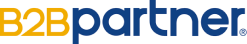 Katalogové
čísloNázev zbožíMnožstvíCena za jednotku
bez DPHSleva %Částka slevy
bez DPHCena po slevě
bez DPHTermín expediceTermín doručení141075Regál CLIP 2000x1000x600mm, 5 polic, základní4 ks15.12.2318.12.2023141099Regál CLIP 2000x1000x600mm, 5 polic, přídavný11 ks15.12.2318.12.2023Cena po slevách bez DPH celkem93170,3 KčDPH Celkem19565,76 KčCelková sleva4903,7 KčCelková cena s DPH112736,06 KčUhrazeno0 KčK úhradě112736,06 KčVaši objednávku vedeme pod číslem:POW23104189Vaše číslo objednávky:Datum a čas přijetí Vaší objednávky:14.12.23 10:05:44Datum a čas zaevidování Vaší objednávky:Platební podmínky:Platba převodem 14 dní